                     Об изменении адреса  земельного участка     В соответствии с постановлением  Правительства РФ от 19 ноября 2014 г. №1221 «Об утверждении Правил присвоения, изменения и аннулирования адресов» на основании входящего заявления гражданина Зиязетдинова Мансура  Музагитовича, в целях обеспечения учета и оформления земельных участков, постановляю:     1.Изменить адрес земельного участка с кадастровым номером  02:53:030802:88 общей площадью 1853 кв.м, имеющий адресные ориентиры: Республика Башкортостан, Шаранский район, с.Шаранбаш-Князево, ул.Молодежная , д.3 кв.1  на «Республика Башкортостан, Шаранский район, 3 .Шаранбаш-Князево,ул.Молодежная ,д.5 кв.1».    2.Контроль за исполнением настоящего постановления возложить на управляющего делами администрации сельского поселения Мичуринский сельсовет муниципального района Шаранский район.Глава сельского поселения       		            	               В.Н.Корочкин     ҠАРАР                                                                       ПОСТАНОВЛЕНИЕ   08 ноябрь 2016 й.                           № 165                    08 ноября  2016 г.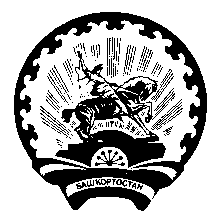 